WZÓR KARTY EWIDENCJI ODPADÓWObjaśnienia:1) Nie dotyczy komunalnych osadów ściekowych stosowanych w celach, o których mowa w art. 96 ust. 1, prowadzącego zakład przetwarzania, o którym mowa w ustawie z dnia 11 września 2015 r. o zużytym sprzęcie elektrycznym i elektronicznym, w zakresie odpadów powstałych w wyniku demontażu zużytego sprzętu elektrycznego i elektronicznego oraz prowadzącego stację demontażu i prowadzącego punkt zbierania pojazdów, o których mowa w ustawie z dnia 20 stycznia 2005 r. o recyklingu pojazdów wycofanych z eksploatacji, w zakresie gospodarowania pojazdami wycofanymi z eksploatacji oraz sprzedawcy odpadów i pośrednika w obrocie odpadami. W przypadku odpadów komunalnych do wypełnienia karty ewidencji odpadów jest obowiązany podmiot, który uzyskał wpis do rejestru określonego w art. 9b ustawy z dnia 13 września 1996 r. o utrzymaniu czystości i porządku w gminach.2) W przypadku wytwarzania, zbierania, przetwarzania odpadów należy sporządzać osobną kartę ewidencji odpadów dla każdego miejsca prowadzenia działalności. W przypadku usług, o których mowa w art. 3 ust. 1 pkt 32, kartę należy sporządzić dla danego rodzaju odpadu dla wszystkich świadczonych usług z terenu danego województwa. W przypadku odbierania odpadów komunalnych należy sporządzić osobno kartę dla każdej gminy, z terenu której odpady komunalne są odbierane.3) Zgodnie z katalogiem odpadów określonym w przepisach wydanych na podstawie art. 4 ust. 3.4) Dotyczy działalności w zakresie unieszkodliwiania PCB.5) Podać imię i nazwisko lub nazwę posiadacza odpadów. W przypadku odbierania odpadów komunalnych posiadaczem obowiązanym do wypełnienia karty ewidencji odpadów jest podmiot, który uzyskał wpis do rejestru określonego w art. 9b ustawy z dnia 13 września 1996 r. o utrzymaniu czystości i porządku w gminach.6) Podać numer rejestrowy, o którym mowa w art. 54 ust. 1.7) O ile posiada.8) Podać adres zamieszkania lub siedziby posiadacza odpadów.9) Podać adres miejsca prowadzenia działalności. W przypadku prowadzenia działalności w zakresie obiektów liniowych, o których mowa w art. 3 pkt 3a ustawy z dnia 7 lipca 1994 r. - Prawo budowlane, oraz w przypadku świadczenia usług, o których mowa w art. 3 ust. 1 pkt 32, należy wpisać nazwę województwa i gminy, na terenie których są wytwarzane odpady w związku z prowadzeniem działalności w zakresie obiektów liniowych, o których mowa w art. 3 pkt 3a ustawy z dnia 7 lipca 1994 r. - Prawo budowlane, lub świadczenia usług, o których mowa w art. 3 ust. 1 pkt 32. W przypadku podmiotu, który uzyskał wpis do rejestru określonego w art. 9b ustawy z dnia 13 września 1996 r. o utrzymaniu czystości i porządku w gminach, należy podać nazwę województwa i gminy.10) Zaznaczyć symbolem X właściwy kwadrat: W - wytwarzanie odpadów, Zb - zbieranie odpadów, Od - odzysk, Un - unieszkodliwianie, Ok - odbieranie odpadów komunalnych.11) Podać masę odpadów z dokładnością do czwartego miejsca po przecinku dla odpadów niebezpiecznych oraz innych niż niebezpieczne.12) Nie dotyczy odpadów komunalnych.13) Wypełnia podmiot, który uzyskał wpis do rejestru określonego w art. 9b ustawy z dnia 13 września 1996 r. o utrzymaniu czystości i porządku w gminach.14) Podać numer karty przekazania odpadów, na podstawie której odpad został przyjęty. W przypadku przywozu odpadów na terytorium kraju należy wpisać - "Przywóz do RP". W przypadku przyjmowania odpadów z innego miejsca prowadzenia działalności danego posiadacza odpadów, należy wskazać to miejsce, podając - nazwę województwa, nazwę miejscowości, ulicę, nr domu i lokalu. W przypadku przyjmowania odpadów od posiadacza zwolnionego z obowiązku prowadzenia ewidencji odpadów, należy wpisać - "Z".15) Symbole R określają procesy odzysku zgodnie z załącznikiem nr 1 do ustawy. Symbole D określają procesy unieszkodliwiania odpadów zgodnie z załącznikiem nr 2 do ustawy.16) Wpisać "Rec" - w przypadku gdy odpady są poddawane recyklingowi w rozumieniu art. 3 ust. 1 pkt 23. Wpisać "Wtn" - w przypadku wypełniania terenów niekorzystnie przekształconych, rozumianego jako proces odzysku rodzajów odpadów, o których mowa w przepisach wydanych na podstawie art. 30 ust. 5. Wpisać "Ppu" - w przypadku przygotowania do ponownego użycia w rozumieniu art. 3 ust. 1 pkt 22. W pozostałych przypadkach rubryka pozostaje pusta.17) Podać numer karty przekazania odpadów, na podstawie której odpad został przekazany innemu posiadaczowi odpadów. W przypadku wywozu odpadów poza terytorium kraju należy wpisać - "Wywóz poza RP". W przypadku przekazania odpadów osobom fizycznym lub jednostkom organizacyjnym niebędącym przedsiębiorcami do wykorzystania na własne potrzeby zgodnie z przepisami wydanymi na podstawie art. 27 ust. 10, należy wpisać - "Przekazane os. fiz.". W przypadku przekazywania odpadów innemu posiadaczowi odpadów zwolnionemu z obowiązku prowadzenia ewidencji odpadów, należy wpisać - "Z". W przypadku przekazywania do innego miejsca prowadzenia działalności danego posiadacza odpadów, należy wskazać to miejsce, podając - nazwę województwa, nazwę miejscowości, ulicę, nr domu i lokalu.KARTA EWIDENCJI ODPADÓW 1), 2)KARTA EWIDENCJI ODPADÓW 1), 2)KARTA EWIDENCJI ODPADÓW 1), 2)KARTA EWIDENCJI ODPADÓW 1), 2)KARTA EWIDENCJI ODPADÓW 1), 2)KARTA EWIDENCJI ODPADÓW 1), 2)KARTA EWIDENCJI ODPADÓW 1), 2)KARTA EWIDENCJI ODPADÓW 1), 2)KARTA EWIDENCJI ODPADÓW 1), 2)KARTA EWIDENCJI ODPADÓW 1), 2)KARTA EWIDENCJI ODPADÓW 1), 2)Nr kartyRokkalendarzowyRokkalendarzowyRokkalendarzowyKod odpadu3)Kod odpadu3)Kod odpadu3)Kod odpadu3)Rodzaj odpadu3)Rodzaj odpadu3)Rodzaj odpadu3)Rodzaj odpadu3)Procentowa zawartość PCB w odpadzie4)Procentowa zawartość PCB w odpadzie4)Procentowa zawartość PCB w odpadzie4)Procentowa zawartość PCB w odpadzie4)Posiadacz odpadów5)Posiadacz odpadów5)Posiadacz odpadów5)Posiadacz odpadów5)Nr rejestrowy6)Nr rejestrowy6)Nr rejestrowy6)Nr rejestrowy6)NIP7)NIP7)NIP7)Adres posiadacza odpadów8)Adres posiadacza odpadów8)Adres posiadacza odpadów8)Adres posiadacza odpadów8)Adres posiadacza odpadów8)Adres posiadacza odpadów8)Adres posiadacza odpadów8)Adres posiadacza odpadów8)Adres posiadacza odpadów8)Adres posiadacza odpadów8)Adres posiadacza odpadów8)Adres posiadacza odpadów8)Adres posiadacza odpadów8)Adres posiadacza odpadów8)Adres posiadacza odpadów8)Adres posiadacza odpadów8)Adres posiadacza odpadów8)Adres posiadacza odpadów8)Adres posiadacza odpadów8)WojewództwoGminaMiejscowośćMiejscowośćTelefon służbowyE-mailE-mailE-mailE-mailE-mailUlicaNr domuNr domuNr lokaluKod pocztowyKod pocztowyKod pocztowyKod pocztowyKod pocztowyMiejsce prowadzenia działalności9)Miejsce prowadzenia działalności9)Miejsce prowadzenia działalności9)Miejsce prowadzenia działalności9)Miejsce prowadzenia działalności9)Miejsce prowadzenia działalności9)Miejsce prowadzenia działalności9)Miejsce prowadzenia działalności9)Miejsce prowadzenia działalności9)Miejsce prowadzenia działalności9)Miejsce prowadzenia działalności9)Miejsce prowadzenia działalności9)Miejsce prowadzenia działalności9)Miejsce prowadzenia działalności9)Miejsce prowadzenia działalności9)Miejsce prowadzenia działalności9)Miejsce prowadzenia działalności9)Miejsce prowadzenia działalności9)Miejsce prowadzenia działalności9)WojewództwoGminaMiejscowośćMiejscowośćTelefon służbowyE-mailE-mailE-mailE-mailE-mailUlicaNr domuNr domuNr lokaluKod pocztowyKod pocztowyKod pocztowyKod pocztowyKod pocztowyDziałalność w zakresie:10)Działalność w zakresie:10)Działalność w zakresie:10)W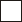 WZbZbZbZbOdOdUnUnUnUnOkOkOkOkdata(dd-mm-rrrr)Masa wytworzonych odpadów[MG]11),12)Masa wytworzonych odpadów[MG]11),12)Masa odebranych odpadów komunalnych[Mg]11),13)Masa odpadów wydobytychze składowiska[Mg]11)Masa odpadów wydobytychze składowiska[Mg]11)Odpady przyjęte przez posiadacza odpadówOdpady przyjęte przez posiadacza odpadówOdpady przyjęte przez posiadacza odpadówGospodarowanie odpadamiGospodarowanie odpadamiGospodarowanie odpadamiGospodarowanie odpadamiGospodarowanie odpadamiGospodarowanie odpadamiGospodarowanie odpadamiGospodarowanie odpadamiGospodarowanie odpadamiGospodarowanie odpadamidata(dd-mm-rrrr)Masa wytworzonych odpadów[MG]11),12)Masa wytworzonych odpadów[MG]11),12)Masa odebranych odpadów komunalnych[Mg]11),13)Masa odpadów wydobytychze składowiska[Mg]11)Masa odpadów wydobytychze składowiska[Mg]11)Odpady przyjęte przez posiadacza odpadówOdpady przyjęte przez posiadacza odpadówOdpady przyjęte przez posiadacza odpadówWe własnym zakresieWe własnym zakresieWe własnym zakresieOdpady przekazaneOdpady przekazaneOdpady przekazaneOdpady przekazaneOdpady przekazaneImię i nazwisko osoby sporządzającejImię i nazwisko osoby sporządzającejdata(dd-mm-rrrr)w związku z eksploatacją instalacjipoza instalacjąMasa odebranych odpadów komunalnych[Mg]11),13)Masa odpadów wydobytychze składowiska[Mg]11)Masa odpadów wydobytychze składowiska[Mg]11)Masa[Mg]11)Nr karty przekazania odpadu14)Nr karty przekazania odpadu14)Masa[Mg]11)R/D15)Sposób gospodarowania16)Masa[Mg]11)Masa[Mg]11)Nr karty przekazania odpadu17)Nr karty przekazania odpadu17)Nr karty przekazania odpadu17)Imię i nazwisko osoby sporządzającejImię i nazwisko osoby sporządzającej